ComUUnicatorThe Newsletter of the United Unitarian Universalist Congregation
Waukesha, WisconsinSEPTEMBER NEWSLETTER DEADLINE:Treasurer’s ReportUnited Used Jewelry FundraiserThe holidays will be here before you know it! After the service on Sunday, December 6th, United will have a USED JEWELRY SALE—a fun and reasonable way to find holiday gifts for yourself and others!This is a small fundraiser for our congregation and will be held in the fellowship hall after church.  Donations will be gladly accepted in the office on Tuesdays and Fridays between 10 AM and 2 PM as late as Friday, December 4th. Thank you!SOCIAL ACTION COMMITTEE NEWSCan you help your neighbors get affordable health care coverage?
The answer is yes - by sharing the following information: 
 * Enrollment for insurance is open from now until January 31,2016
* If you need live person assistance you can so by going to  www.healthcare.gov. Click the link for "Find local help" 

*Waukesha County provides free advice and assistance by contacting a benefits specialist at 262-548-7848

*If you are a member of a group, whose members might need help, Citizen Action of Wisconsin will provide trained volunteers to address a group of any size with assistance.  Please call Kevin Kane at 414-550-8280 for more information

*Every insurance agent is required by law to help you sign up for free for the best insurance you can afford
Please also remember:
*There is still a Coat Drive barrel in the vestibule for donations till mid December.  Please think of us when you clean your closets for fall! *We are still collecting non-perishable food for the Food Pantry as well as underwear, socks and toiletries.  You will find the barrel and baskets in the vestibule. Your donations are very much appreciated!December POTLUCK is Sunday, December 13This month’s potluck is “ Holiday Brunch” and is featuring baked egg dishes, sliced baked ham, sausages, fruit, holiday breads ....all manner of holiday brunch treats.The Sign- up sheet is in the fellowship hall. Call or email Kaye Wickenberg for more information about what we need. 					POTLUCK SCHEDULE FOR 2015-2016SECOND SUNDAY EACH MONTHMONTH &THEMEDecember 13: Holiday BrunchJanuary 10: Chili lunchFebruary 8: Soup and sandwichMarch 13: Potato specialApril 10: Mexican fiestaMay 15: Salad Day (Mother’s Day is on May 8, so Potluck is moved back to the following Sunday)HELP WANTEDIf you are able to help, the Cleaning crew would appreciate any help to keep our building looking beautiful.  It could be as easy as dusting in the sanctuary or keeping an “adopted room” tidy. Please contact Susan Bergmann for more information.Dates to remember in DecemberDecember 2 & 16 at 9:30am: Threads United (Meet at Marcia's)December 6, after service, United Used Jewelry sale fundraiser

December 13, after service: Sunday Potluck (Holiday Brunch)December Board Meeting: December 15 at 4:30pmDecember 16 from 4:30 to 5:30 pm:  Coffee with the Minister (Steaming Cup, Main St. Waukesha)December 15 & 16 at 6:00pm Soul Matters, small Ministry groupDecember 20, after service: Social Actions Committee meetingDecember 24 at 4:00pm: Christmas Eve Service


 BUDDHIST STUDY GROUPThe group continues to meet the first and third Wednesday of each month near our former church in Mukwonago, at Linden Grove. The address is 837 County Rd. NN, Mukwonago, WI 53149. Anyone who may be interested is welcome to join us at any time. Those with questions can contact Patti Kies. HELLO….I am starting to create the next Greeters and Coffee host schedule for next year.  I will create a draft and email it to all of you in the next week or two for approval or to make changes where needed. I will then send out the completed list and post it in the church.  I do try to make sure everyone is only on the list a few times and that no is scheduled on consecutive holidays.-  Thanks!  Patty REMEMBERING FERN STRICKLER Nov 1, 1916- Nov 9, 2015Susan Bergmann, Historian November 2015Fern was our oldest member, and at age 99 she has the distinction of being the longest standing member in the history of our congregation, and the first child that we have a record for baptism in our record book.  She was born in 1916 in the middle of World War 1, when life in the small village of Mukwonago was very different from the way it is today.  The first telephone poles had just gone up in 1903, the first sidewalks in 1908, although it would be years before most people had a phone, or a side walk in front of their homes.  Our church was heated by a potbelly stove, and it would be four more years before women got the vote.  When she was born, the United Unitarian and Universalist Society of Mukwonago, (UUUSM) was only 29 years old, and so her life has spanned most of our church history.  She lived to see 30 ministers pass through our doors.  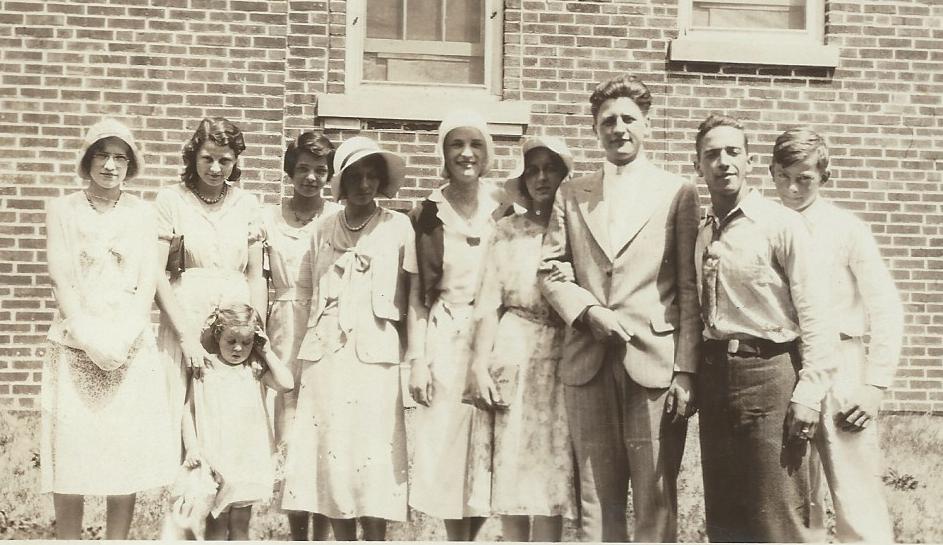 As an active member of UUUSM the important events in Fern’s life can be found recorded in the church record book.   They Include:Fern Strickler born Nov 1, 1916 while Rev. Albert Altenborn was the minister at UUUSMBaptism Aug 12, 1917 by Rev J.S. Diem May 27, 1932 Fern Bertha Rintelman became a memberAug 24, 1940 Fern Rintelman married William Strickler. Her father Ernest Rintelman died Nov 9, 1954Her mother Jessie Rintelman died April 21, 1964Fern’s parents were also members of UUUSM, although interestingly the Record Book lists them as becoming members in 1940 when Rev. J. Stewart Diem was minister. We do know that her father, Ernest Rintelman served on the board, and as board president in the 1940’s, and that the brass plates that we use for our collections each Sunday were donated by the Rintelman and Erichsen families.  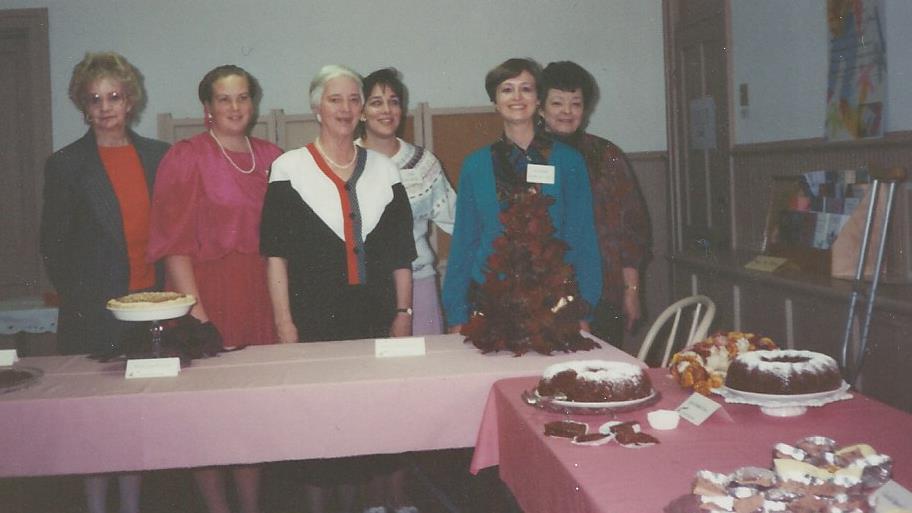  Fern who was the oldest of the three Rintelman sisters was involved in church from her early years, attending Sunday school with her sisters Charlotte and Loraine until she joined the congregation when she was fifteen.  Fern was an active and influential member of our congregation.  She could always be found in the kitchen, and was especially involved in organizing meals and potlucks at church.  She was also involved in cooking the meals for the Kiwanis Club who met weekly in the upstairs meeting room.  The meals were cooked in the downstairs kitchen and delivered upstairs by a pulley system.  Fern’s daughter Gail describes her mother as being ambitious.  She was certainly a great organizer and our church was lucky to have her in our congregation.  Over the years Fern faithfully attended Sunday services, but after we moved from our Church on Main Street in Mukwonago, health issues made it difficult for her to attend. 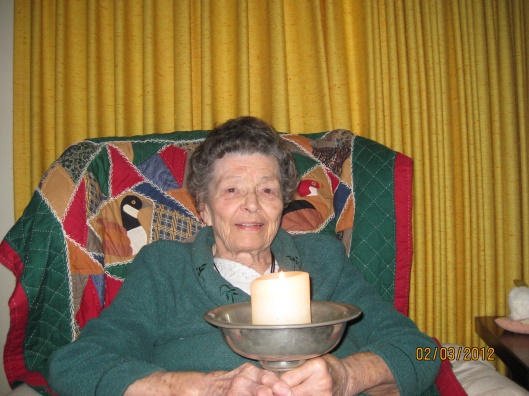 It was just over a year ago that Fern helped me identify some people in our photograph albums.  I will miss not having her to help me figure these things out, as she was the only person that I could talk to about the early history of our congregation.  She was the kind of person who rarely gets recognized, and we will miss    this quiet, capable, organizer who worked tirelessly behind the scenes, to make life a little bit more enjoyable for the rest of us          Rev. Schuyler Vogel, Remembers Fern StricklerSunday 15, 2015 ServiceIt is with a heavy heart that I share with you that a long time member of our congregation, Fern Strickler, passed away this week. While she had spent the last year in the Linden Grove care facility in Mukwonago, I had the pleasure of meeting with her and was impressed immediately by her warm and generous spirit. She was a truly remarkable woman, a member of this congregation for 99 years, along with her two sisters, Charlotte and Loraine. Together, they grew up at United, went to religious education, graduated and in turn raised families of their own. Fern would take charge of coffee hour and food, and would serve there for years, becoming known as “the patron saint of our kitchen.” In all Fern was the steady and dedicated rock of our community for almost a full century. Through her love and devotion, Fern made this congregation the welcoming and beautiful place we now cherish and we are grateful for her life. Let us take a moment of silence to honor her memory. December 2015December 2015December 2015December 2015December 2015506 N. Washington AvenueWaukesha, WI  53188262-544-1050www.UnitedUUC.org506 N. Washington AvenueWaukesha, WI  53188262-544-1050www.UnitedUUC.org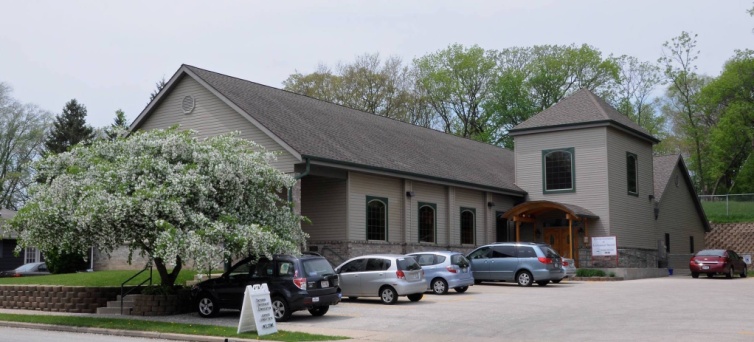 OFFICE HOURSTuesday & Friday9am – 3pmMINISTER’S HOURSTuesday 10am-12pmFriday 10am – 2:00 pmUnited Worship ServicesEvery Sunday at 10:30 AMDecember 6, 2015              “ The Real Great Surprise”     Speaker: Rev. Schuyler VogelChanukah is known as the Festival of Lights, often remembered as a celebration that single oil light lasted eight full days.  But the real miracle of the holiday, and why it is remembered at all, was the unexpected victory of the Maccabees.  We’ll talk about that was so surprising, what it means, and how this Chanukah story of expectation and perseverance can matter today. December 13, 2015      Christmas Multigenerational      Speakers Rev. Schuyler Vogel and
                                                                                                     DRE, Darlyn Buelow

Come join us for a service for all ages featuring holiday singing, stories and celebration.  We'll get into the holiday spirit with this lively and fun worship.December 20, 2015          Winter Solstice    Guest Speaker: Meg WhaleyThe hymn, "Dark of Winter" by Shelley Jackson Denham has become my favorite Winter hymn.  "Dark of Winter, soft and still, your quiet calm surrounds me."  We can use the darkness to gather our energy back to ourselves.  We can restore - physically, spiritually, and emotionally.  It's a time to get still and listen to our intuition.  And in so doing, we allow the peace of this time to flow through us in anticipation of a new beginning.  In this Winter Solstice service, we will honor both the dark and the light. December 24 , 2015 at 4:00PM   Christmas Eve service    Speaker: Rev. Schuyler Vogel    December 27, 2015             “Planning the Present Moment”       Guest Speaker: Mike ZinkeThe basic teaching of Zen and Mindfulness stress living in the present moment.  But if we are always in the present moment; how do we plan for the future?United Worship ServicesEvery Sunday at 10:30 AMDecember 6, 2015              “ The Real Great Surprise”     Speaker: Rev. Schuyler VogelChanukah is known as the Festival of Lights, often remembered as a celebration that single oil light lasted eight full days.  But the real miracle of the holiday, and why it is remembered at all, was the unexpected victory of the Maccabees.  We’ll talk about that was so surprising, what it means, and how this Chanukah story of expectation and perseverance can matter today. December 13, 2015      Christmas Multigenerational      Speakers Rev. Schuyler Vogel and
                                                                                                     DRE, Darlyn Buelow

Come join us for a service for all ages featuring holiday singing, stories and celebration.  We'll get into the holiday spirit with this lively and fun worship.December 20, 2015          Winter Solstice    Guest Speaker: Meg WhaleyThe hymn, "Dark of Winter" by Shelley Jackson Denham has become my favorite Winter hymn.  "Dark of Winter, soft and still, your quiet calm surrounds me."  We can use the darkness to gather our energy back to ourselves.  We can restore - physically, spiritually, and emotionally.  It's a time to get still and listen to our intuition.  And in so doing, we allow the peace of this time to flow through us in anticipation of a new beginning.  In this Winter Solstice service, we will honor both the dark and the light. December 24 , 2015 at 4:00PM   Christmas Eve service    Speaker: Rev. Schuyler Vogel    December 27, 2015             “Planning the Present Moment”       Guest Speaker: Mike ZinkeThe basic teaching of Zen and Mindfulness stress living in the present moment.  But if we are always in the present moment; how do we plan for the future?United Worship ServicesEvery Sunday at 10:30 AMDecember 6, 2015              “ The Real Great Surprise”     Speaker: Rev. Schuyler VogelChanukah is known as the Festival of Lights, often remembered as a celebration that single oil light lasted eight full days.  But the real miracle of the holiday, and why it is remembered at all, was the unexpected victory of the Maccabees.  We’ll talk about that was so surprising, what it means, and how this Chanukah story of expectation and perseverance can matter today. December 13, 2015      Christmas Multigenerational      Speakers Rev. Schuyler Vogel and
                                                                                                     DRE, Darlyn Buelow

Come join us for a service for all ages featuring holiday singing, stories and celebration.  We'll get into the holiday spirit with this lively and fun worship.December 20, 2015          Winter Solstice    Guest Speaker: Meg WhaleyThe hymn, "Dark of Winter" by Shelley Jackson Denham has become my favorite Winter hymn.  "Dark of Winter, soft and still, your quiet calm surrounds me."  We can use the darkness to gather our energy back to ourselves.  We can restore - physically, spiritually, and emotionally.  It's a time to get still and listen to our intuition.  And in so doing, we allow the peace of this time to flow through us in anticipation of a new beginning.  In this Winter Solstice service, we will honor both the dark and the light. December 24 , 2015 at 4:00PM   Christmas Eve service    Speaker: Rev. Schuyler Vogel    December 27, 2015             “Planning the Present Moment”       Guest Speaker: Mike ZinkeThe basic teaching of Zen and Mindfulness stress living in the present moment.  But if we are always in the present moment; how do we plan for the future?United Worship ServicesEvery Sunday at 10:30 AMDecember 6, 2015              “ The Real Great Surprise”     Speaker: Rev. Schuyler VogelChanukah is known as the Festival of Lights, often remembered as a celebration that single oil light lasted eight full days.  But the real miracle of the holiday, and why it is remembered at all, was the unexpected victory of the Maccabees.  We’ll talk about that was so surprising, what it means, and how this Chanukah story of expectation and perseverance can matter today. December 13, 2015      Christmas Multigenerational      Speakers Rev. Schuyler Vogel and
                                                                                                     DRE, Darlyn Buelow

Come join us for a service for all ages featuring holiday singing, stories and celebration.  We'll get into the holiday spirit with this lively and fun worship.December 20, 2015          Winter Solstice    Guest Speaker: Meg WhaleyThe hymn, "Dark of Winter" by Shelley Jackson Denham has become my favorite Winter hymn.  "Dark of Winter, soft and still, your quiet calm surrounds me."  We can use the darkness to gather our energy back to ourselves.  We can restore - physically, spiritually, and emotionally.  It's a time to get still and listen to our intuition.  And in so doing, we allow the peace of this time to flow through us in anticipation of a new beginning.  In this Winter Solstice service, we will honor both the dark and the light. December 24 , 2015 at 4:00PM   Christmas Eve service    Speaker: Rev. Schuyler Vogel    December 27, 2015             “Planning the Present Moment”       Guest Speaker: Mike ZinkeThe basic teaching of Zen and Mindfulness stress living in the present moment.  But if we are always in the present moment; how do we plan for the future?United Worship ServicesEvery Sunday at 10:30 AMDecember 6, 2015              “ The Real Great Surprise”     Speaker: Rev. Schuyler VogelChanukah is known as the Festival of Lights, often remembered as a celebration that single oil light lasted eight full days.  But the real miracle of the holiday, and why it is remembered at all, was the unexpected victory of the Maccabees.  We’ll talk about that was so surprising, what it means, and how this Chanukah story of expectation and perseverance can matter today. December 13, 2015      Christmas Multigenerational      Speakers Rev. Schuyler Vogel and
                                                                                                     DRE, Darlyn Buelow

Come join us for a service for all ages featuring holiday singing, stories and celebration.  We'll get into the holiday spirit with this lively and fun worship.December 20, 2015          Winter Solstice    Guest Speaker: Meg WhaleyThe hymn, "Dark of Winter" by Shelley Jackson Denham has become my favorite Winter hymn.  "Dark of Winter, soft and still, your quiet calm surrounds me."  We can use the darkness to gather our energy back to ourselves.  We can restore - physically, spiritually, and emotionally.  It's a time to get still and listen to our intuition.  And in so doing, we allow the peace of this time to flow through us in anticipation of a new beginning.  In this Winter Solstice service, we will honor both the dark and the light. December 24 , 2015 at 4:00PM   Christmas Eve service    Speaker: Rev. Schuyler Vogel    December 27, 2015             “Planning the Present Moment”       Guest Speaker: Mike ZinkeThe basic teaching of Zen and Mindfulness stress living in the present moment.  But if we are always in the present moment; how do we plan for the future?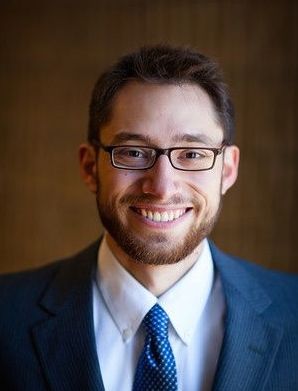 Rev. Schuyler Vogelminister@uniteduuc.org262-544-1050Rev. Schuyler Vogelminister@uniteduuc.org262-544-1050Office hoursTuesday 10am to 12pm&Friday 10am to 2pmOffice hoursTuesday 10am to 12pm&Friday 10am to 2pmTREASURER'S REPORT  for 2015-16 Fiscal Year TREASURER'S REPORT  for 2015-16 Fiscal Year TREASURER'S REPORT  for 2015-16 Fiscal Year TREASURER'S REPORT  for 2015-16 Fiscal Year IncomeAmounts fromAmounts fromAmount Budgeted for theAmount Budgeted for theAmount Budgeted for the 7/1/15 - 11/13/15 7/1/15 - 11/13/15Year 7/1/15- 6/30/16Year 7/1/15- 6/30/16Year 7/1/15- 6/30/16Pledges$26,137 $69,350 Other Income$7,563 $41,666 Total Income$33,700 $111,016 Total Expenses39,266$104,484 Income - Expenses($5,566)$6,532 Endowment Balance on 10/31/15 is $215,120 Endowment Balance on 10/31/15 is $215,120 Endowment Balance on 10/31/15 is $215,120 Mortgage Balance on 11/1/15 is $146,717Mortgage Balance on 11/1/15 is $146,717Mortgage Balance on 11/1/15 is $146,717SUNDAY GREETERS AND COFFEE HOSTSSUNDAY GREETERS AND COFFEE HOSTSGreetersCoffee Hosts12/6 Barb J & Sandy Z12/13 Michol F % & Mike R12/20 Patti K & Kelly M12/27 Stewart K & Paula P12/6 Dona & Herb L12/13 POTLUCK12/20 Cecelia C & Genevieve F12/27 Dave A & Kim J